BRANDING BRIEF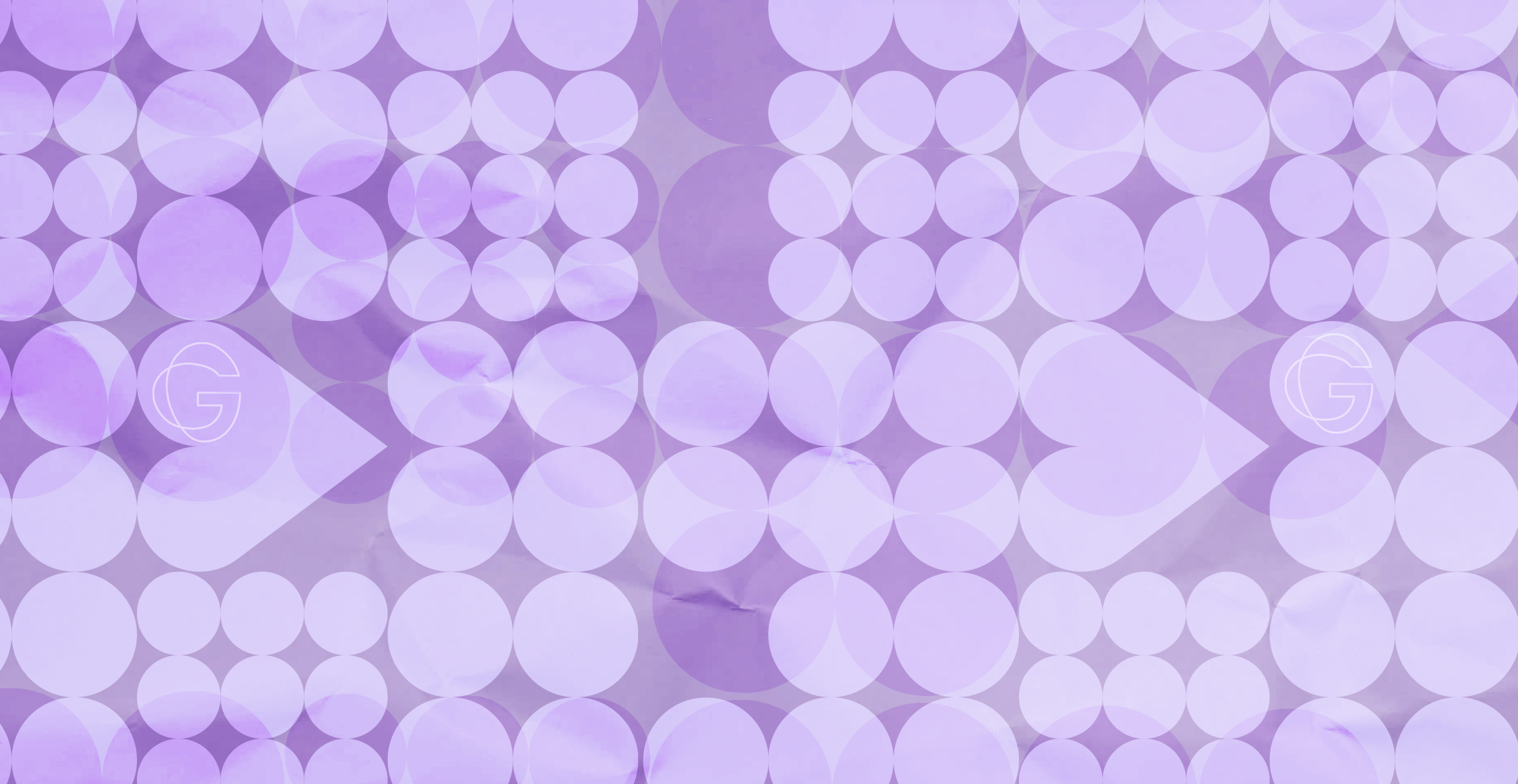 Bună! Te rugăm să completezi brief-ul de mai jos cu informații relevante pentru bussinesul tău.Există o mulțime de motive pentru a folosi un brief de design, dar există două care considerăm că sunt cele mai importante: eficiența și direcția. Vă mulțumim. Date: dd/mm/yyDATELE TALE AICI  DESPRE BUSINESSUL TAU. ShortcutsRUTA CREATIVĂ. ShortcutsBRANDING PAS CU PASFUNCȚIONAREA BUSINESSUL TĂU ALĂTURI DE STRATEGIA CORECTĂ *PROFIL BRANDOBIECTIVUL BRANDULUIDETALIILE CONTEAZĂ. HAIDE SĂ LE DEFINIM!RUTA CREATIVĂ - QUESTsCUM ȘI DE CE?LET’S GET SOCIAL  * optionalThank you for your time.Designer, GEORGIANA GHIȚMai multe info GGDESIGNOinfo@ggdesigno.comwww.ggdesigno.com/servicesABOUT USNUME PROIECTNUMELE TĂUDENUMIRE BRANDSERVICII sau CATEGORIECUM TE PUTEM CONTACTANR.EMAILADRESA:*optionalINTRODUCERE BRAND 
*Completează cu câteva informații despre viitorul tău brand, ceea ce faci tu și cum te valorificiCONSUMATORI 
*Completează cu câteva informații despre despre publicul țintă publicul; cui te raportezi?NUME CREATIV
* Completează numele care ar trebui inclus în realizarea siglei care reprezenta brandul tău?TAG LINE *dacă este aplicabilIMAGINI/SYMBOLURI/ ICONOGRAFIE
*dacă este aplicabilSTILUL DE DESIGN PREFERAT
*include referințe stilistice, sau imagini dacă este aplicabilCULORI ȘI ALTE CRITERII VIZUALE DE LUAT ÎN CONSIDERARE*include referințe stilistice, sau imagini dacă este aplicabil, descriere scurtăSCOPUL UTILIZĂRII
ONLINE / OFFLINE/ AlteleCare este semnificația brand-ului tău? De ce este poartă denumirea respectivă? Ca și organizație, ce anume te reprezintă?Care este scopul principal al organizației tale?Ce anume realizezi ca și companie?Cine sunt consumatorii tăi? Unde sunt localizați consumatorii tăi principali?Cum te vizualizezi ca și compania în prezent pe piața de market?Care este personalitatea serviciilor tale/ business? Cine sunt competitorii tăi? Cum te diferențiezi de concurenții tăi?Care sunt atuurile tale și ambițiile brandului față de concurență actuală?Ce anume îți dorești să obții ca și companie?Care este imaginea principală pe care îți dorești să o transmiți prin viitorul tău brand?Cum vă poate ajuta marca dvs. să vă atingeți obiectivele? Cum vă poate ajuta marca să vă învingeți concurenții ?Care este audiența principală, dar cea secundară? COMUNICAREA REALĂ / CONTEXTUL ACTUAL
* obiective de comunicare, felul în care vezi imaginea brandului tău integrată în întregul proiect DURATA DE UTILIZARE*cât timp dorești să folosești aceeași identitate, dacă cumva vei dori la un moment dat un upgrade din urma acestui design, trebuie să precizezi, astfel îl vom păstra în baza backup de date  iar la momentul potrivit vom putea să te ajutămTIPUL DE UTILIZARE 
ONLINE, OFFLINE, WEBSITE, PRINT, SAU TOATE.TERITORIUL APLICABIL/ORIENTATIV 
* local, national, international, unde rulează afacerea ta etcSCOPUL PRIMAR  |  DE CE?OPORTUNITATE  |  Impactul principal? Cum?AUDIENTA NAȚIONALĂ /INTERNAȚIONALĂBRAND TARGET  |  Cui i se adresează brandul tău? Promovare locală?ATITUDINEATONALITATEA BRAND-ULUI  |  Ce trăsături încercăm să transmitem?PERSONALITATEA BRAND-ULUI  |  Ce caracteristici principale definesc marca?STILUL DE ABORDAREESTETICA BRAND-ULUI  |  Aspirațiile servicii tale prin stilul amprentat.CULORI SI ENERGIECULORILE BRAND-ULUI  |  Ce energie vrei să transmiți prin culori?OPȚIUNI SECUNDARE | Alege câteva culori inspiraționale ca și referințăMESAJUL BRANDULUI DEFINESTE SERVICIILE SALEMESAJUL BRANDULUI DEFINESTE SERVICIILE SALEMESAJUL BRANDULUI DEFINESTE SERVICIILE SALEMESAJUL BRANDULUI DEFINESTE SERVICIILE SALEMEMO  |  Care este cuvântul cheie pentru care dorești să fi reamintit ca și brand?MEMO  |  Care este cuvântul cheie pentru care dorești să fi reamintit ca și brand?MEMO  |  Care este cuvântul cheie pentru care dorești să fi reamintit ca și brand?MEMO  |  Care este cuvântul cheie pentru care dorești să fi reamintit ca și brand?CITAT iNSPIRAȚIONAL | cuvinte cheie, citate, referințeCITAT iNSPIRAȚIONAL | cuvinte cheie, citate, referințeCITAT iNSPIRAȚIONAL | cuvinte cheie, citate, referințeCITAT iNSPIRAȚIONAL | cuvinte cheie, citate, referințeMAI MULTE DETALII  * opționalMAI MULTE DETALII  * opționalMAI MULTE DETALII  * opționalMAI MULTE DETALII  * opționalORICE ALTE INFORMAȚII SUNT BINE VENITE.ORICE ALTE INFORMAȚII SUNT BINE VENITE.ORICE ALTE INFORMAȚII SUNT BINE VENITE.ORICE ALTE INFORMAȚII SUNT BINE VENITE.COMENTARII ADITIONALE * opționalCOMENTARII ADITIONALE * opționalCOMENTARII ADITIONALE * opționalCOMENTARII ADITIONALE * opționalORICE ALTE INFORMAȚII SUNT BINE VENITE.ORICE ALTE INFORMAȚII SUNT BINE VENITE.ORICE ALTE INFORMAȚII SUNT BINE VENITE.ORICE ALTE INFORMAȚII SUNT BINE VENITE.ALTE LIVRBILE / SERVICII EXTRA ALTE SERVICII /NECESITĂȚISOCIAL MEDIA  
*dacă există sau aveți nevoieopționalWEBSITE 
*dacă există sau aveți nevoie opționalFREE* BUSINESS CARD
Vă rugăm să adăugați informațiile dvs. pentru cardul dvs. - toate detaliile.*necesarWEBSITE  
www.ggdesigno.comBRANDING & DESIGNINSTAGRAM
FACEBOOK@ggdesigno / @georgianaghitTHANK YOU!